Student Name: ______________________________________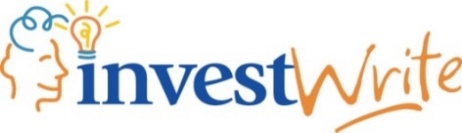 Teachers: Please complete the areas in yellow on page 3, or use only the first two pages of this organizer, and distribute to your studentsAssignment OrganizerGrades 4-5Spring 2020As part of The Stock Market Game you can participate in a fun national writing competition, InvestWrite. Dozens of students around the country win every semester. Check out the prizes and see more information on the website at www.investwrite.orgTo Think About First In The Stock Market Game, you might have used Fun Facts and research to guide your portfolio selections. Financial professionals also use facts and conduct research about the financial markets to make good decisions for their clients. Writing Assignment What are the three most important things you should research before investing in a stock, a mutual fund, and/or a bond? Using this kind of research, choose two investments that you think are good long-term investments (stocks, mutual funds, bonds, or a combination) and explain why you think each one is a wise choice for you. In your essay, describe something you have learned in The Stock Market Game (maybe your very own Fun Facts!) that you think will help you have a brighter financial future. Writing OrganizerWhat are the most important things you should research before investing in stocks, bonds, mutual funds? Using your experience in the Stock Market Game, think of three? In this essay, you will choose two investments you think are good for the long-term. (stocks, mutual funds, bonds, or a combination) Select two and explain why each is a wise choice for you. Think about and describe what a bright financial future means to you as you will write about that in the essay. Describe something you have learned in the Stock Market Game that will help you have a brighter financial future. (Maybe create your very own “Fun Fact/s” about investing and what you’ve learned that will help make your financial future better.) Due Dates:Participation is voluntary/required/extra credit.Teachers please adapt the table above for your needs.Please NOTE the essay submission deadline is Friday, April 24, 2020.COMPLETE INFORMATION AND AWARDS CAN BE FOUND AT:www.investwrite.orgJudging CriteriaJudges of the InvestWrite competition will base their decisions on your rationale, understanding of the subject matter, and writing style. They will ask themselves the following questions as they review your essay submission:RationaleIs your essay well organized?Do you address all the elements of the question in your essay? Have you written clearly when you described details?Have you omitted unnecessary details? Understanding the Subject MatterAre the words and terms you include in your essay used correctly?Will your statements make sense to a judge who is reading your essay?Have you described your strategies clearly? Do you talk about how the things you learned in the Stock Market Game relate to what you wrote in your essay?Writing StyleDid you make your essay easy for the judges to read?Will the judges be able to see your creative side when they read your essay?Will judges who read your essay be interested and want to read to the end? Have you used proper punctuation and good grammar?Have you carefully worked on your drafts to make your final essay as good as it can be?Did you work on this essay without too much help from your teacher or an adult? Your essay should be in your very own personal writing style! Rules and GuidelinesEssays need to meet all the guidelines before the deadline. Failure to meet the guidelines will result in disqualification. Each student in the 4-5 grade division may submit only one entry with a maximum of 800 words and a minimum of 300 words. This is an individual project. Group discussion is encouraged but essays must be written and submitted by individual students. If a title is chosen it must appear at the top of the first page of the text. The student author’s name CANNOT appear in the essay or title. Identification of the student or teacher in the essay will result in disqualification.If references are cited, include them at the end of the essay text.References must be formatted without footnotes. At the end of the essay simply list each source as: (Author. “Title”. Date. URL).Only the body of the essay will be included in the word count. The title and references will not count in the word limit.Essays in PDF format cannot be accepted. All essays need to be in a format that can be cut and pasted to the InvestWrite website.  All essays must be submitted in plain text; no charts, graphs or symbols will be accepted.www.investwrite.orgTASKDATEDRAFT DueEDITS DueFINAL Due